Publicado en Madrid el 18/12/2020 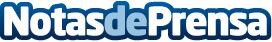 Las principales razones por las que las empresas recurren al Outsourcing según Hasten GroupPrestación de servicios de alta calidad y capacidad de dar respuesta en tiempo y forma entre los principales motivos por los que las empresas recurren al Outsourcing. La metodología ágil de Hasten Group rentabiliza la estrategia empresarial de tercerización del empleo. La seguridad una necesidad imprescindible en las empresasDatos de contacto:En Ke Medio Broadcasting912792470Nota de prensa publicada en: https://www.notasdeprensa.es/las-principales-razones-por-las-que-las Categorias: Franquicias Finanzas Emprendedores Logística Recursos humanos Otras Industrias http://www.notasdeprensa.es